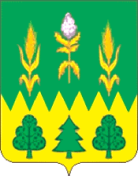 РОССИЙСКАЯ ФЕДЕРАЦИЯОРЛОВСКАЯ ОБЛАСТЬАДМИНИСТРАЦИЯ ДМИТРОВСКОГО РАЙОНАПОСТАНОВЛЕНИЕ21 октября 2022 года	№ 504          г. ДмитровскО проведении открытого аукциона по продаже муниципального имущества, находящегося в муниципальной собственности Дмитровского района Орловской областиРуководствуясь Федеральным законом от 21.12.2001 №178-ФЗ «О приватизации государственного и муниципального имущества», Положением об организации и проведении продажи государственного или муниципального имущества в электронной форме, утвержденным постановлением Правительства Российской Федерации от 27 августа 2012 года № 860, Решением Дмитровского районного Совета народных депутатов от 26.05.2022 года №3-РС/11 «О внесении изменений и дополнений в решение Дмитровского районного Совета народных депутатов от 27.01.2022г. №7-РС/6 «О прогнозном плане приватизации муниципального имущества Дмитровского района на 2022 год», Положением об отдельных правоотношениях, связанных с приватизацией муниципального имущества муниципального образования Дмитровский район Орловской области, утвержденным решением Дмитровского районного Совета народных депутатов от 23.08.2021 года №10-РС/65, Администрация Дмитровского района постановляет:1. Объявить аукцион в электронной форме по продаже муниципального имущества Казны Дмитровского района Орловской области, открытого по составу участников и форме подачи предложений о цене: Лот 1 - складское помещение, назначение: нежилое, количество этажей: 1, в том числе подземных 0, общая площадь 615,2 кв. м., кадастровый номер 57:07:0050208:88, адрес (местонахождение) объекта: Орловская область, Дмитровский район, г. Дмитровск, ул. Социалистическая, д. 57а, с земельным участком под вышеуказанным объектом недвижимости – категория земель: земли населенных пунктов, разрешенное использование: земельный участок несельскохозяйственного назначения под складскими помещениями, площадь 1306 кв. м., кадастровый номер 57:07:0050208:43, адрес (местонахождение) объекта: Российская Федерация, Орловская область, р-н Дмитровский, г. Дмитровск, ул. Социалистическая, 57-а. Обременения имущества: отсутствуют. Установить начальную цену продажи имущества в размере: 301 200 (триста одна тысяча двести) рублей с учетом НДС 20 %, 291 000 (двести девяносто одна тысяча) рублей без учета НДС 20%, в том числе: рыночная стоимость объекта: складское помещение, назначение: нежилое, количество этажей: 1, в том числе подземных 0, общая площадь 615,2 кв. м., кадастровый номер 57:07:0050208:88, адрес (местонахождение) объекта: Орловская область, г. Дмитровск, ул. Социалистическая, д. 57а – 61 200 (шестьдесят одна тысяча двести) рублей с учетом НДС 20 %, 51 000 (пятьдесят одна тысяча) рублей без учета НДС 20 %; рыночная стоимость объекта: земельный участок, категория земель: земли населенных пунктов, разрешенное использование: земельный участок несельскохозяйственного назначения под складскими помещениями, площадь 1306 кв. м., кадастровый номер 57:07:0050208:43, адрес (местонахождение) объекта: Российская Федерация, Орловская область, Дмитровский район, г. Дмитровск, ул. Социалистическая, д. 57-а – 240 000 (двести сорок тысяч) рублей (НДС не облагается).Начальная цена продажи определена на основании отчета №516/2022 об оценке рыночной стоимости объектов, выполненного частнопрактикующим оценщиком Медведевым С.Л., от 11.05.2022 г.Лот 2 – складское помещение, назначение: нежилое, количество этажей: 1, в том числе подземных 0, общая площадь 227,8 кв. м., кадастровый номер 57:07:0050211:37,адрес (местонахождение) объекта: Орловская область, Дмитровский район, г. Дмитровск, ул. Интернациональная, д. 50а, с земельным участком под вышеуказанным объектом недвижимости – категория земель: земли населенных пунктов, разрешенное использование: земельный участок несельскохозяйственного назначения под складскими помещениями, площадь 442 кв. м., кадастровый номер 57:07:0050208:42, адрес (местонахождение):Российская Федерация, Орловская область, р-н Дмитровский, г Дмитровск, ул. Интернациональная, 50-а. Обременения имущества: отсутствуют. Установить начальную цену продажи имущества в размере: 110 000 (сто десять тысяч) рублей с учетом НДС 20%, 105 000 (сто пять тысяч) рублей без учета НДС 20%, в том числе: рыночная стоимость объекта: складское помещение, назначение: нежилое, количество этажей: 1, в том числе подземных 0, общая площадь 227,8 кв. м., кадастровый номер 57:07:0050211:37, адрес (местонахождение) объекта: Орловская область, г. Дмитровск, ул. Интернациональная, д. 50а –30 000 (тридцать тысяч) рублей с учетом НДС 20%, 25 000 (двадцать пять тысяч) рублей без учета НДС 20%; рыночная стоимость объекта: земельный участок, категория земель: земли населенных пунктов, разрешенное использование: земельный участок несельскохозяйственного назначения под складскими помещениями, площадь 442 кв. м., кадастровый номер 57:07:0050208:42, адрес (местонахождение) объекта: Российская Федерация, Орловская область, Дмитровский район, г. Дмитровск, ул. Интернациональная, д.50-а – 80 000 (восемьдесят тысяч) рублей.Начальная цена продажи определена на основании отчета №519/2022 об оценке рыночной стоимости объектов, выполненного частнопрактикующим оценщиком Медведевым С.Л., от 11.05.2022 г.2. Отделу по управлению муниципальным имуществом Дмитровского района (Абрамова В.И.) осуществить необходимые действия по исполнению настоящего постановления.3. Настоящее постановление вступает в силу со дня его подписания, подлежит размещению на официальном сайте администрации Дмитровского района, на официальном сайте Российской Федерации для размещения информации о проведении торгов www.torgi.gov.ru в информационно-телекоммуникационной сети «Интернет».Глава Дмитровского района							   С.А. Козин